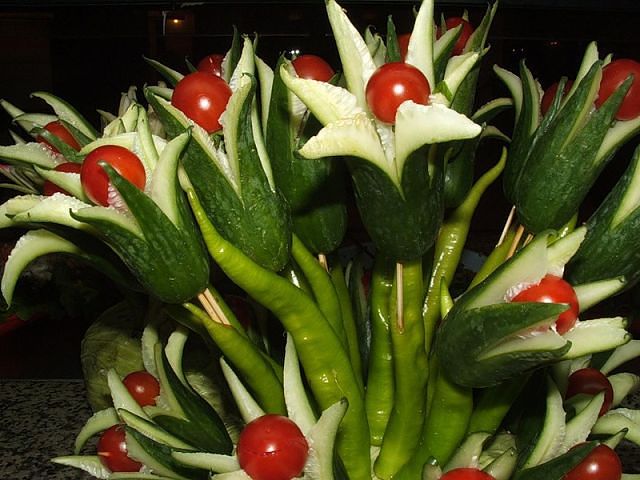                                                           с. Хмелевицы, 2013г.Информационная карта социального проекта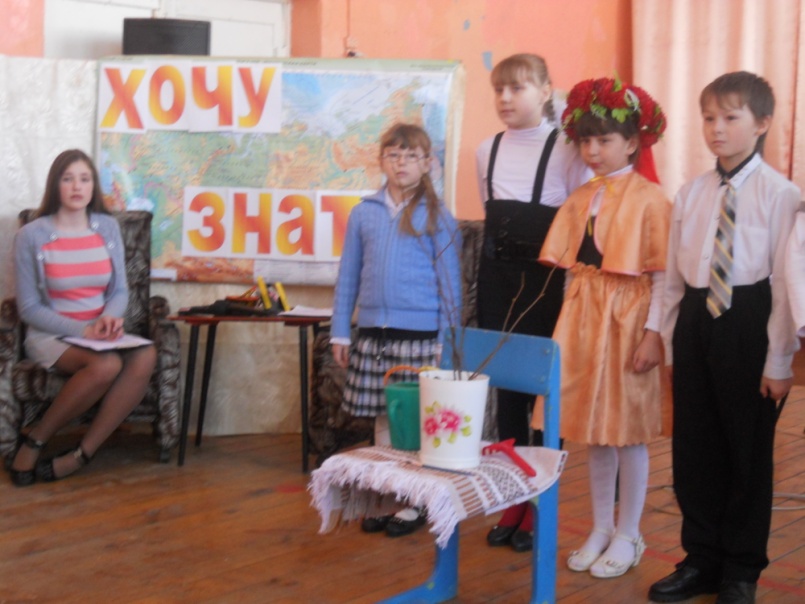 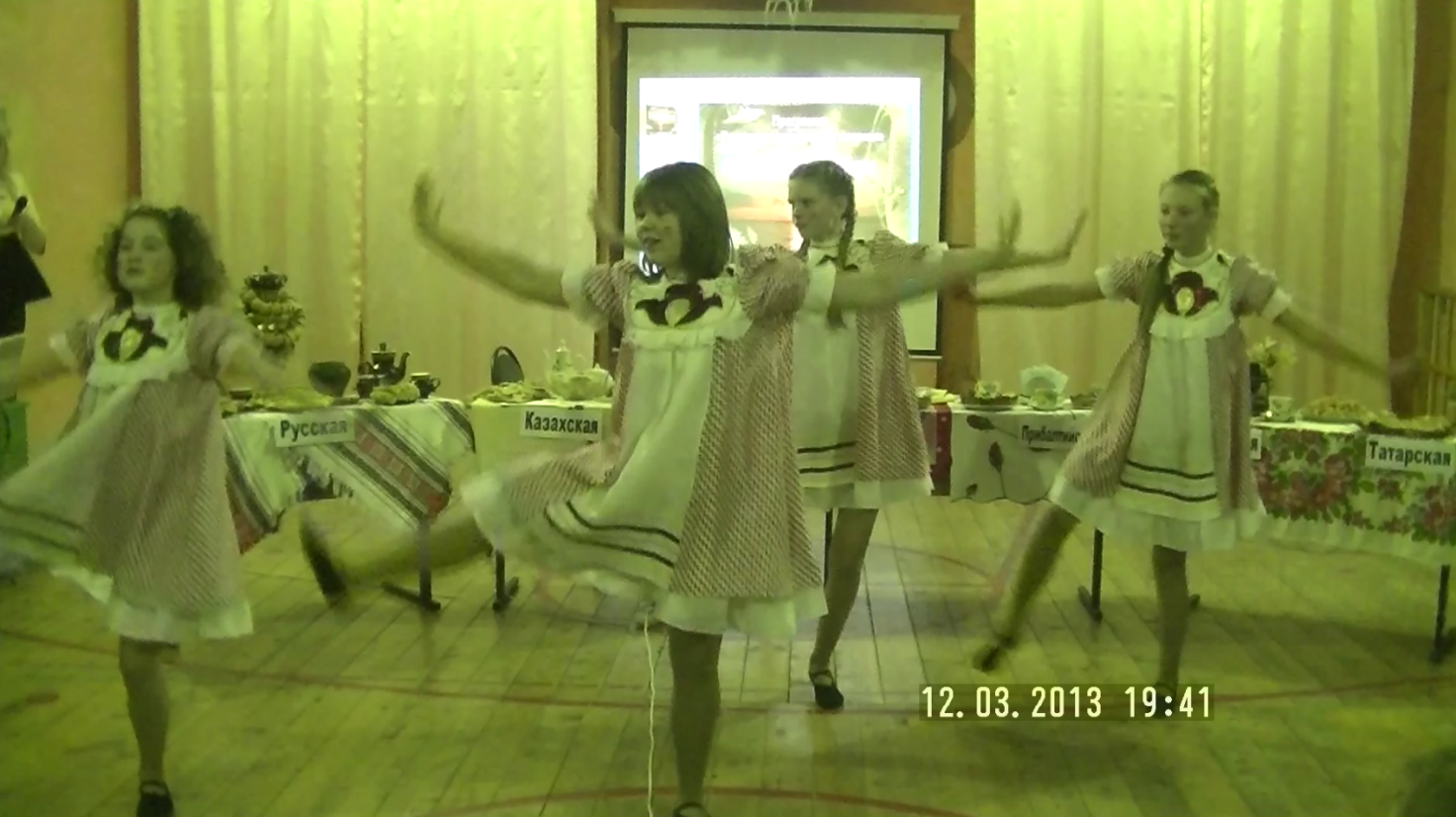 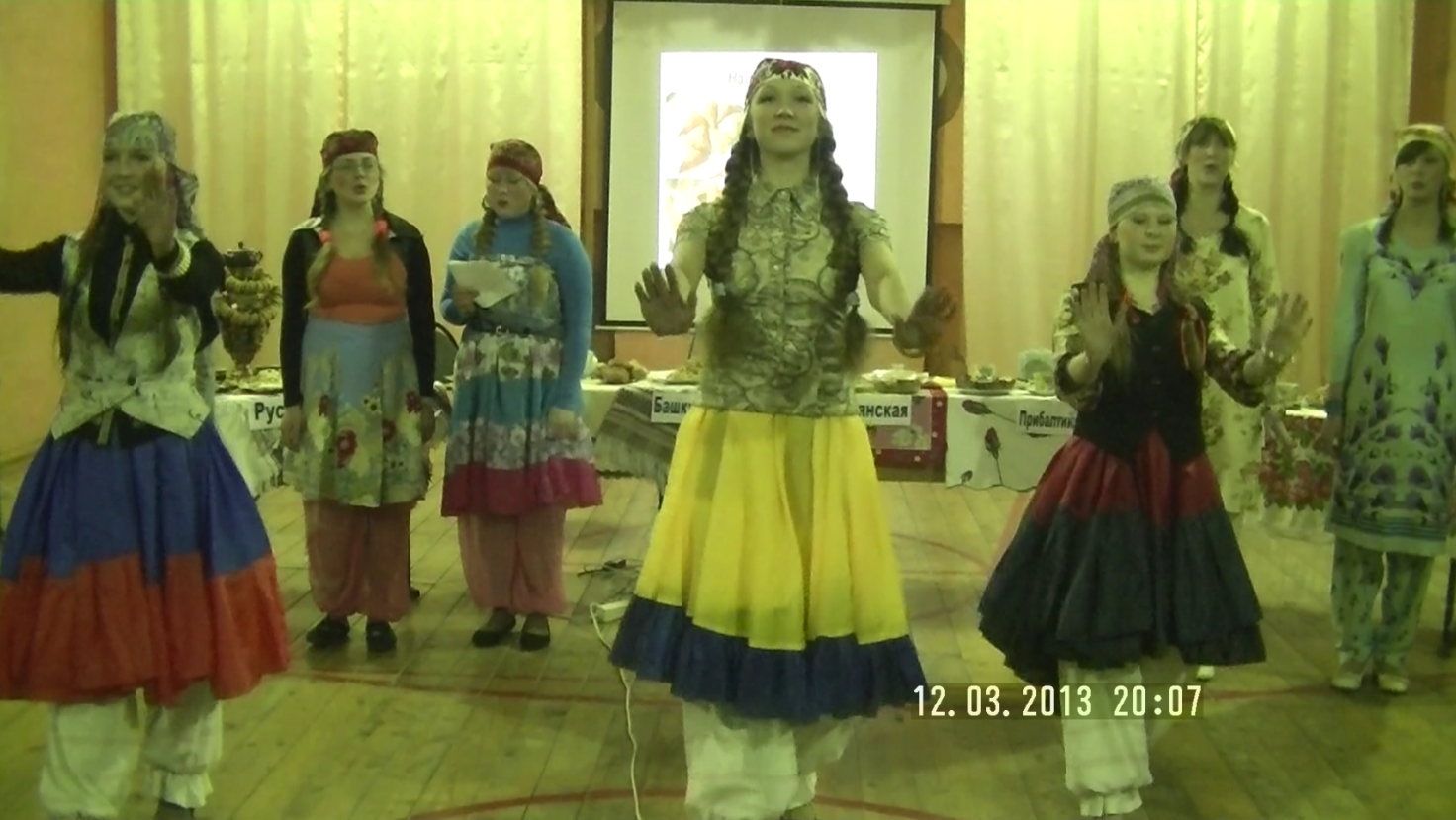 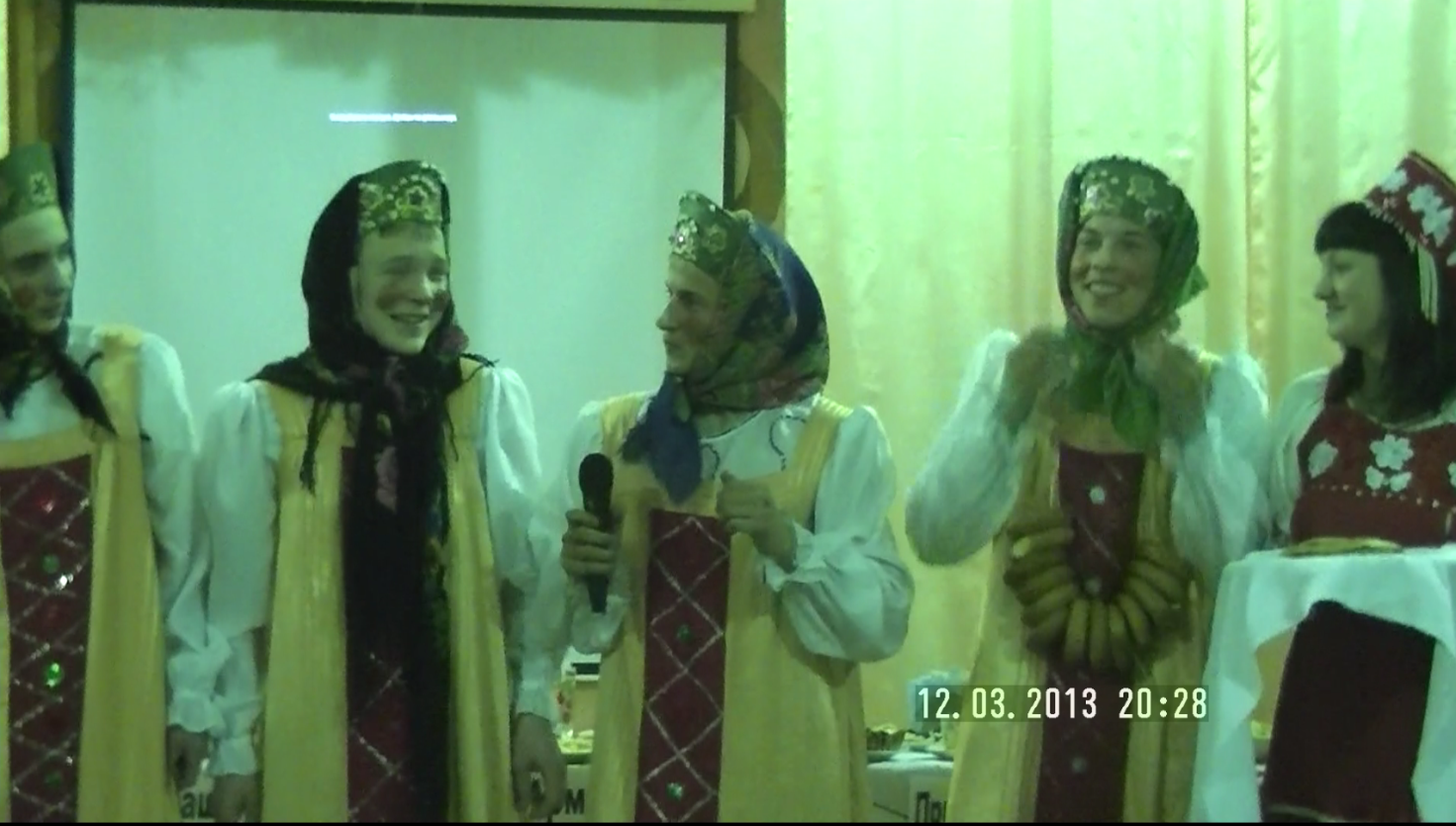 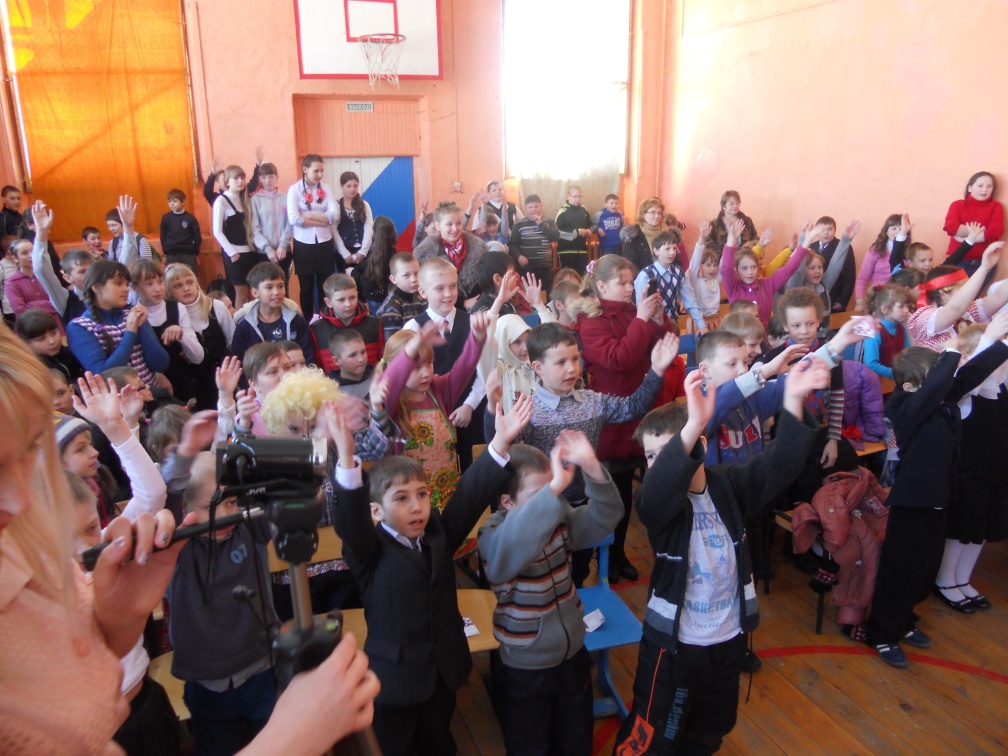 Материалы регионального конкурса в номинации «Семейная фотография»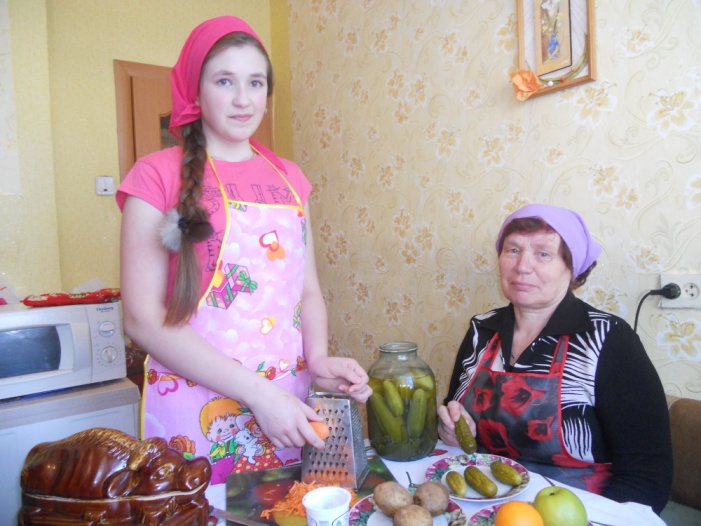 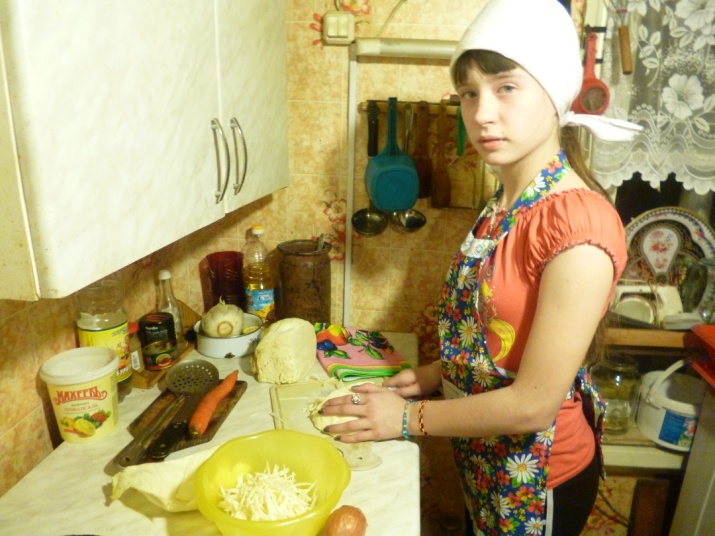 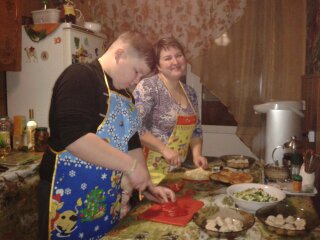 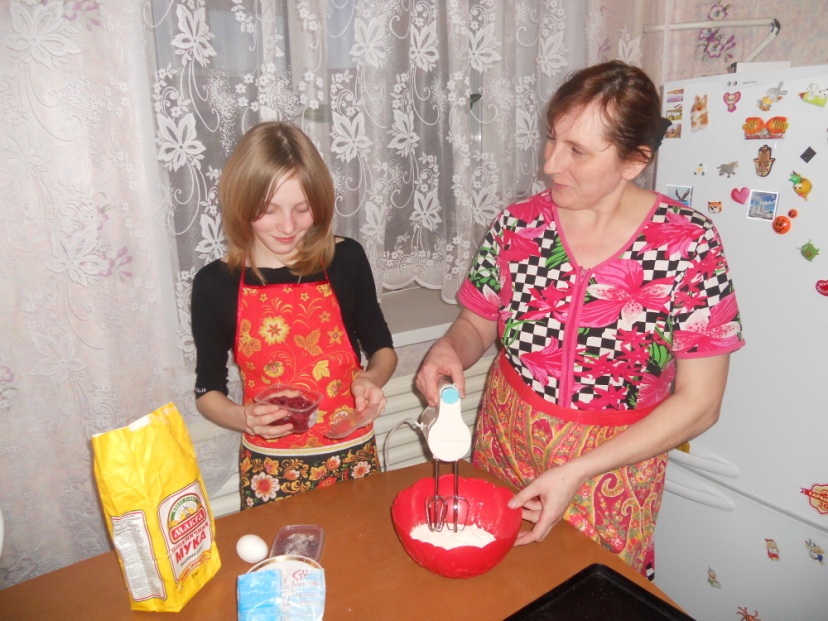 Актуальность и важность проблемы Почему же людям так трудно начать питаться правильно? Наше физическое тело и здоровье, состояние иммунитета - это всё напрямую связано с проблемами правильного питания. Всё это мы понимаем, однако почему же нам так сложно сделать выбор в сторону полезного и правильного питания? Одна из главных причин для нас становится сила привычки, которую трудно преодолеть. Согласно оценкам отечественных специалистов,  структура питания большей части населения России не соответствует реальным потребностям. Для ряда регионов характерно недостаточное количество овощей и фруктов,  полноценных белков, избыточное содержание в рационе животных жиров. Выявляются многократные случаи дефицита минералов и витаминов. Во многих регионах существует серьезная проблема качества воды, продовольственного сырья и продуктов питания. Как результат такой ситуации, 65-70% россиян живут в состоянии сниженного иммунитета и  в состоянии предболезни, 25% - больны и лишь 5% являются здоровыми. Среди больных людей все чаще диагностируется полисистемная патология, причиной которой является дефицит жизненно важных пищевых веществ. Отсутствие ПОЛНОЦЕННОГО, РАЦИОНАЛЬНОГО  ПИТАНИЯ ЯВЛЯЕТСЯ ОБЩЕНАЦИОНАЛЬНОЙ ПРОБЛЕМОЙ В РОССИИ, для решения которой необходимы постоянные и комплексные усилия всех граждан.  Проект направлен на формирование у детей основ культуры питания, как одной из составляющих здорового образа жизни. В процессе работы над проектом  учащиеся поймут ценность здоровья и здорового образа жизни, сформируются у них понятия разнообразного питания, гигиены питания, режима питания, рациона питания, культуры питания. По итогам реализации проекта учащиеся овладеют теоретическими понятиями в области правильного питания, знаниями основополагающих принципов здорового образа жизни, практическими умениями ориентирования в ассортименте продуктов.Сбор и анализ    информации  по избранной   проблеме.Экспертная группа из оргкомитета проекта опросила ребят и их родителей.  Вот такие результаты опроса были получены.Диагностика выявила актуальность данной проблемы и тот факт, что у респондентов есть желание начать вести здоровый образ жизни.Содержание работы по проектуОжидаемые результатыВ результате работы над проектом его участники приобретут следующие знания и умения: научаться принципам социального проектирования;разовьются представления детей и взрослых о здоровье как одной из важнейших человеческих ценностей, появится готовность заботиться и укреплять собственное здоровье;появятся знания о правилах рационального питания, их роли в сохранении и укрепления здоровья, а также готовности соблюдать эти правила;сформируются представления о социокультурных аспектах питания как составляющей общей культуры человека; получат представление о народных традициях, связанных с питанием и здоровьем, расширятся знания об истории и традициях своего народа, сформируются чувства уважения к культуре своего народа и культуре и традициям других народов;разовьются творческие способности, расширится кругозор у детей и подростков, появится интерес к познавательной деятельности;разовьются коммуникативные навыки, умение эффективно взаимодействовать со сверстниками и взрослыми в процессе решения проблемы.План действий  по реализации социального проектаОценка результативности проектаКоличественные показателиВ проекте участвовали 247 учащихся школы, 17 педагогов, 148 родителей.Были задействованы следующие организации: Хмелевицкая детская библиотека, Хмелевицкий Дом культуры, администрация села Хмелевицы.В региональном этапе конкурса «Разговор о правильном питании» приняли участие в номинации «Плакат» Спиридонова Екатерина, Балакина Елена (руководитель Спиридонова С.П.), в номинации «Семейная фотография» Шуметова Анастасия, Спиридонова Екатерина (руководитель Спиридонова С.П.), Кашина Дарья (руководитель Смирнова С.Н..), Гелазарова Дарья (руководитель Дружинина Е.Н.).Воспитательно-образовательные показателиУчащиеся школы приобрели опыт социального проектирования.Участникам проекта прививались правильные представления о здоровье, как одной из важнейших человеческих ценностей, знания о правилах рационального питания, их роли в сохранении и укрепления здоровья. У них появилась готовности соблюдать эти правила.По итогам проекта у детей и взрослых сформировались представления о социокультурных аспектах питания как составляющей общей культуры человека, они получили представление о народных традициях, связанных с питанием и здоровьем, расширили знания об истории и традициях своего народа. Мероприятия проекта способствовали воспитанию чувства уважения к культуре своего народа и культуре и традициям других народов.Ученики и их родители смогли развить творческие способности, расширить свой кругозор.Работа над проектом способствовала развитию коммуникативных навыков, умения эффективно взаимодействовать со сверстниками и взрослыми в процессе решения проблемы.Все получили эмоциональное удовлетворение от результатов своего труда.Журналисты школьного медиацентра «Сорока» усовершенствовали свои умения: они получили возможность смонтировать ролик «Кухни народов мира». Социальные показателиДети приобрели опыт общения с разными социальными слоями населения, с представителями общественных организаций.Участники проекта осознали тот факт, что сохранение здоровья – это задача каждого человека, которую он должен сделать главной для самого себя.Снизился риск асоциального поведения у детей, состоящих на учете у школьного соцпедагога.Информационная поддержка проекта Видеосюжет медиацентра «Сорока», объявления оргкомитета.Использование технологии социального проектирования позволило чётко организовать работу по решению проблемы здоровьесбережения.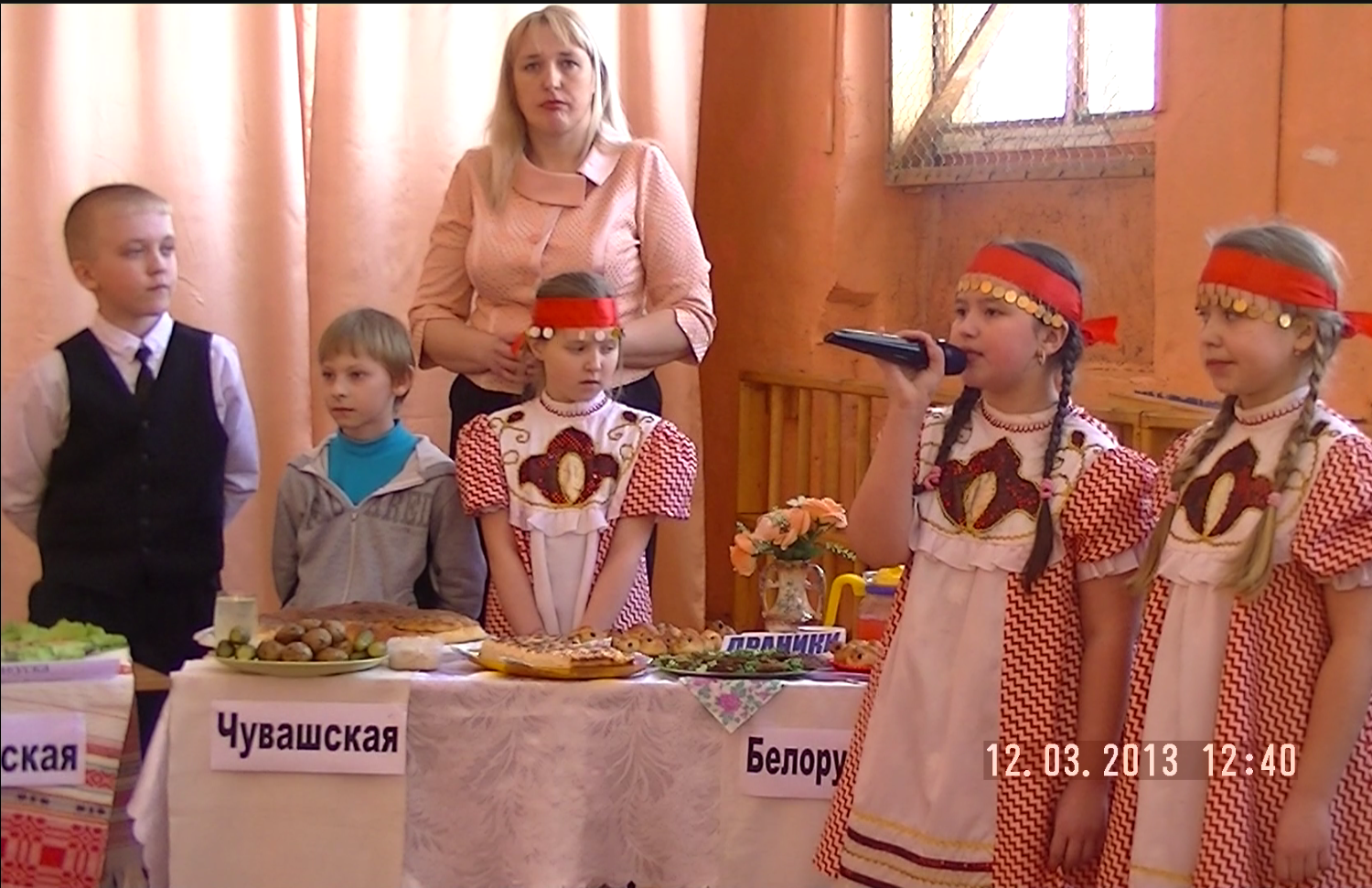 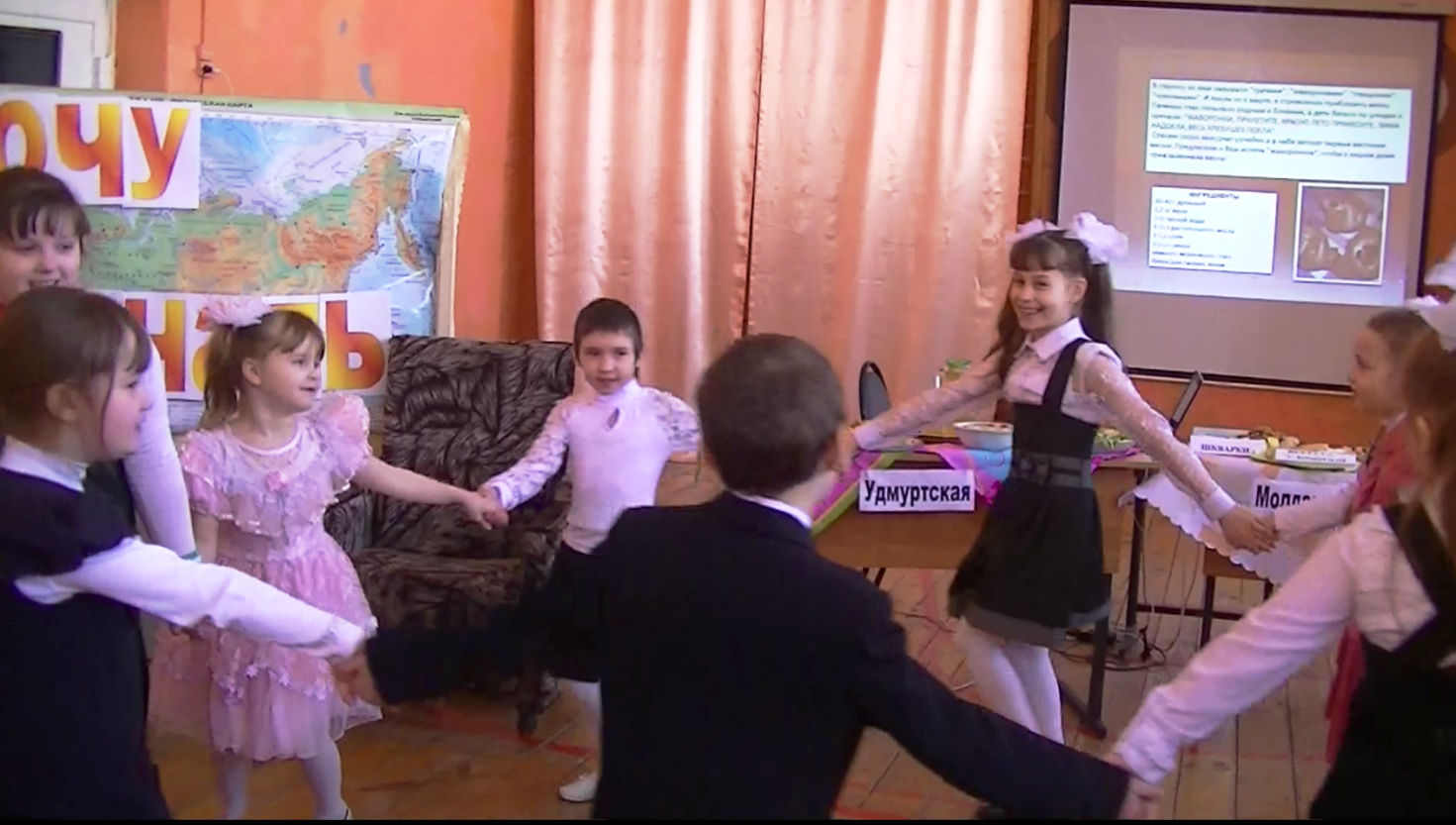 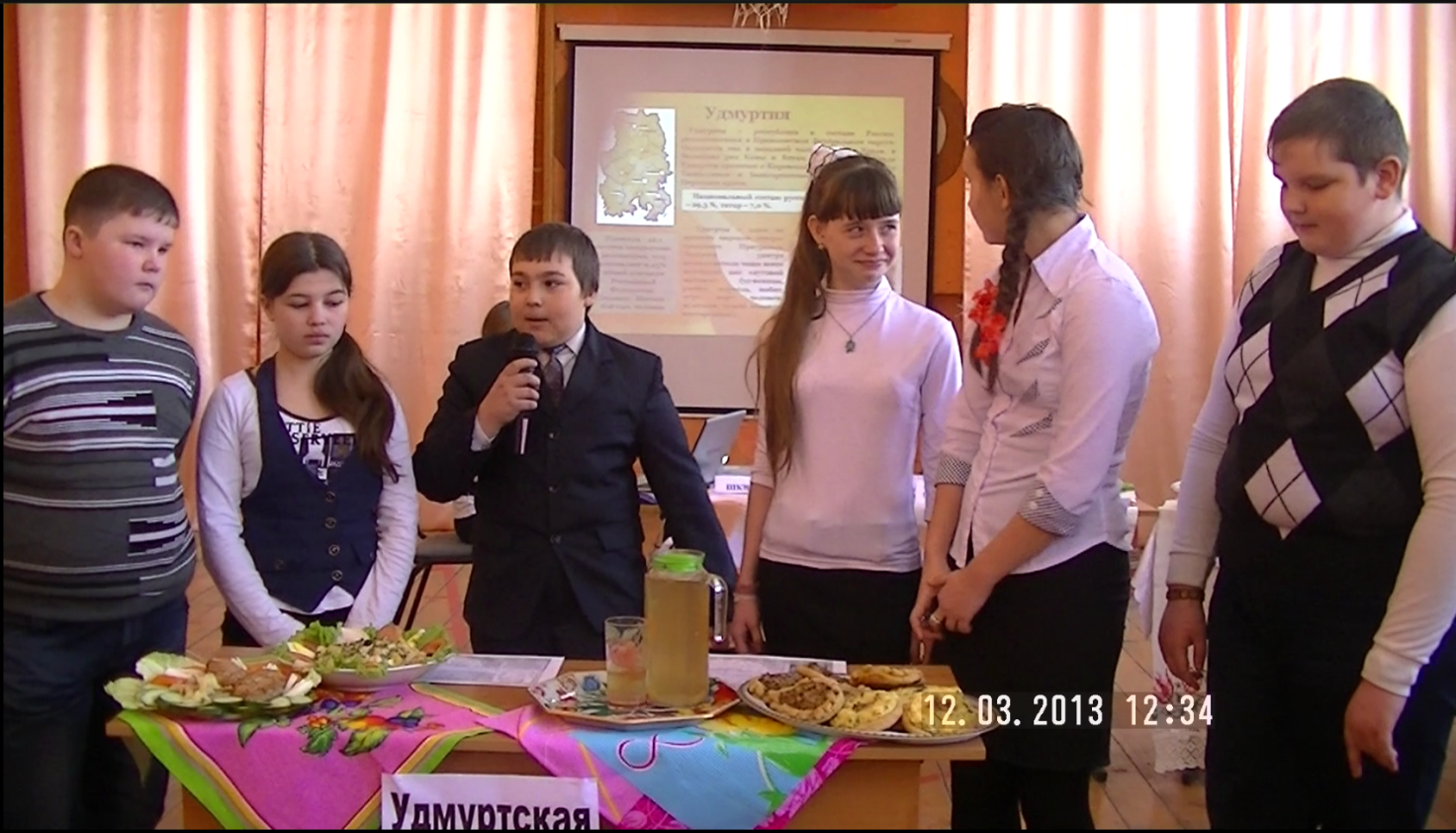 